HITTEPROTOCOL voor SLACHTPLUIMVEEAANPAKEG-Verordening 1/2005 bevat de wettelijke bepalingen die o.a. bij het vervoer van slachtpluimvee moeten worden nageleefd. Onderhavig document beoogt invulling te geven aan artikel 29 van EG-Verordening 1/2005 in het bijzonder voor goede transportpraktijk van slachtpluimvee bij extreme temperaturen.De jongste jaren is de sector geconfronteerd geweest met een aantal hittegolven en het is zeer aannemelijk dat dit zich in de toekomst zal herhalen. Daarom wordt de noodzaak gevoeld om ‘in onverdachte tijden’ enkele doeltreffende richtlijnen af te spreken met de bevoegde overheden, waaraan de verschillende operatoren zich vrijwillig houden gedurende een periode van extreme temperaturen, ten einde maximale welzijn na te streven voor mens én dier.Een bijkomende overweging die meespeelt, is de geringe flexibiliteit in de braadkippen-kolom : slachtrijpe dieren langer dan voorzien in de stallen laten, geeft quasi onmiddellijk nefaste gevolgen voor de dierenwelzijnsaspecten op de pluimveehouderij.  Meerdere partijen zijn betrokken bij het proces van aanvoer van slachtrijp pluimvee : de pluimveehouder, de chef en de medewerkers van een vangploeg, de exploitant en de chauffeurs van de gespecialiseerde transportfirma, de AWO, de exploitant en de medewerkers van het slachthuis en het FAVV die bevoegd is voor AM- en PM-keuring. Gezien de complexiteit en het samenspel van veel betrokkenen is het belangrijk vooraf de richtlijnen te kennen. Zodat bij aankondiging van extreme weersomstandigheden, de transporten van slachtpluimvee snel en adequaat kunnen gerevalueerd worden en zo nodig opnieuw ingepland.Voor  de weersvoorspellingen en de hieronder bedoelde codes, wordt gebruik gemaakt van de website en/of app van het KMI www.meteo.beHet initiatief voor het opstarten van onderhavig protocol ligt bij de AWO van het slachthuis en de planner van de levende aanvoer. Zodra de weersvoorspellingen duiden op één van voormelde situaties, wordt de aanvoer- en slachtplanning kritisch geëvalueerd en conform gemaakt aan de hieronder vermelde maatregelen. De AWO houdt een evaluatie als dit protocol van kracht is geweest, betrekt hierin indien nodig andere partijen, en formuleert eventuele verbetermaatregelen  voor een volgend gebruik.MAATREGELEN in functie van KMI-CODE*Hittegolf: periode waarbij op 5 opeenvolgende dagen de maximumtemperatuur 25°C of meer bedraagt; waarbij ten minste op 3 dagen de maximumtemperatuur 30°C of meer bedraagt.** De referentie is de code voorspeld voor Ukkel/BrusselNationaal Verbond                             
Pluimveeslachthuizen vzw Gasthuisstraat 31 b2, 1000 Brussel E-mail : nvp@sectors.be                                                     VERENIGING VAN                          INDUSTRIELE PLUIMVEESLACHTHUIZEN vzwKorsele 70, 9667 HorebekeE-mail : vip-belgie@skynet.be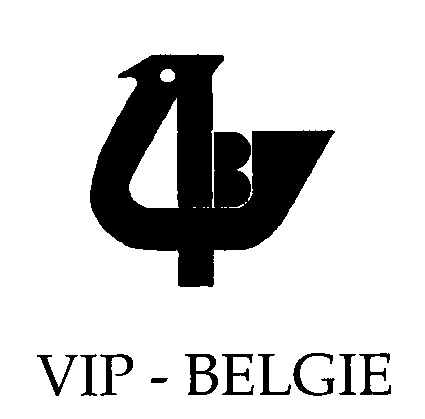 CODE**CRITERIA per CODEMaatregelen door SLACHTHUISMaatregelen doorPLUIMVEEHOUDERMaatregelen doorPLANNERMaatregelen door CHAUFFEURGROENNormale temperaturenGeen extra maatregelenGeen extra maatregelenGeen extra maatregelenGeen extra maatregelenGEELHittegolf* of minstens één dag met Tmax ≥ 32°C1) de slachthuisuitbater vraagt tijdig (ten laatste de werkdag voorafgaand) bij FAVV-LCE een afwijking aan op de gangbare slachturen en/of -dagen (b.v. vroeger begin-uur, eventueel kortere dagen, eventueel extra dag op zaterdag, ..);2) indien er een wachtruimte is, wordt voorzien in een geschikt klimaat. Containers en kratten worden zonder oponthoud en beschut gelost. Waar nodig worden extra mobiele ventilatoren bijgeplaatst;3) wachttijden op de parkeerplaats worden zo beperkt mogelijk gehouden door just-in-time aanleveren. Indien een vrachtwagen ‘te vroeg’ zal aankomen op het slachthuis, neemt de chauffeur contact met het slachthuis en wordt in overleg eventueel beslist om een extra toer te rijden.Tijdens het wachten op de parkeerplaats van het slachthuis : zoveel mogelijk in de schaduw, dak van de vrachtwagen omhoog indien mogelijk, bijplaatsen van mobiele ventilatoren,….Eventueel kan de parkeerplaats worden afgekoeld door middel van water, zonder dat de dieren daarmee in aanraking komen.De pluimveehouder zorgt er voor dat :1) de dieren zeer goed uitgevast zijn en tot bij aanvang van het laden over drinkwater beschikken;2) er een geschikt stalklimaat is en opent de poorten alleen bij in- en uitrijden van de containers.De planner past de beladingsinstructies aan. Volgende maatregelen kunnen worden genomen, eventueel ook een combinatie van maatregelen :1)lagere bezetting in de lades/kratten dan de minimale wettelijke norm : bv. 1 of 2 kippen minder per lade al naargelang type container/krat; 2) eventueel extra lege lade voor extra ventilatie : bv. de bovenste lade leeg laten indien het dak niet omhoog kan;3) aandacht voor een lagere bezetting op de ‘warmste plaats’ tegen cabine;4) ingeval van kratten : een lege rij midden de vrachtwagen;5) bij soepkippen : bruine kippen lagere bezetting dan witte kippen, sterk bevederde kippen lagere bezetting dan minder bevederde.De chauffeur :1)ziet er op toe dat de vrachtwagen zoveel mogelijk in de schaduw wordt geplaatst. Alle zeilen van de vrachtwagens blijven open. Indien nodig worden mobiele ventilatoren bijgeplaatst;2) bereidt zijn rit naar slachthuis goed voor : vooraf wordt de kortste weg, met zo min mogelijk oponthoud uitgestippeld. Zodra de vrachtwagen is geladen wordt de rit naar het slachthuis onmiddellijk aangevat;3)neemt contact met het slachthuis indien hij/zij verwacht ‘te vroeg’ aan te komen op het slachthuis. In overleg wordt eventueel beslist om een extra toer te rijden;4) tijdens het wachten op de parkeerplaats van het slachthuis : zoveel mogelijk in de schaduw, dak van de vrachtwagen omhoog indien mogelijk, bijplaatsen van mobiele ventilatoren, ..ORANJEHittegolf* waarbij 3 opeenvolgende dagen een gemiddelde temperatuur hebben van Tmax ≥32°C of minstens 1 dag met Tmax ≥35°CMaatregelen voor code ‘geel’ plus :Indien er een plaatselijke temperatuur van ≥ 35°C op een pluimveebedrijf wordt voorspeld, wordt er geen slachtpluimvee gevangen noch geladen tussen 8u en 22u00. De punctuele situatie wordt geëvalueerd met alle partijen, en in functie daarvan wordt een geschikt tijdstip van vangen en laden bepaald.Maatregelen voor code ‘geel’ plus :Indien er een plaatselijke temperatuur van ≥ 35°C op een pluimveebedrijf wordt voorspeld, wordt er geen slachtpluimvee gevangen noch geladen tussen 8u en 22u00. De punctuele situatie wordt geëvalueerd met alle partijen, en in functie daarvan wordt een geschikt tijdstip van vangen en laden bepaald.Maatregelen voor code ‘geel’ plus :Indien er een plaatselijke temperatuur van ≥ 35°C op een pluimveebedrijf wordt voorspeld, wordt er geen slachtpluimvee gevangen noch geladen tussen 8u en 22u00. De punctuele situatie wordt geëvalueerd met alle partijen, en in functie daarvan wordt een geschikt tijdstip van vangen en laden bepaald.ROODHittegolf* waarbij 3 opeenvolgende dagen een gemiddelde temperatuur hebben van Tmax ≥35°C of minstens 1 dag met Tmax ≥40°CMaatregelen voor code geel én voor code oranje.Maatregelen voor code geel én voor code oranje.Maatregelen voor code geel én voor code oranje.Maatregelen voor code geel én voor code oranje.